Self-management Skills Personal InventoryHow frequently to you employ the following self-management skills?Bradberry, Travis; Jean Greaves. Emotional Intelligence 2.0 (p. 100). TalentSmart.Inventory scoring scaleNot a scientifically validated scoring scaleIn today's fast-paced world of competitive workplaces and turbulent economic conditions, each of us is searching for effective tools that can help us to manage, adapt, and strike out ahead of the pack.

By now, emotional intelligence (EQ) needs little introduction—it’s no secret that EQ is critical to your success. But knowing what EQ is and knowing how to use it to improve your life are two very different things.

Emotional Intelligence 2.0 delivers a step-by-step program for increasing your EQ via four, core EQ skills that enable you to achieve your fullest potential:

1) Self-Awareness
2) Self-Management
3) Social Awareness
4) Relationship Management

Emotional Intelligence 2.0 is a book with a single purpose—increasing your EQ.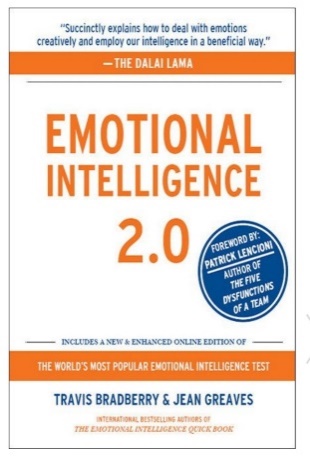 Includes and EQ appraisal and 66 skills for increasing your EQ.https://www.talentsmarteq.com/emotional-intelligence-2-0/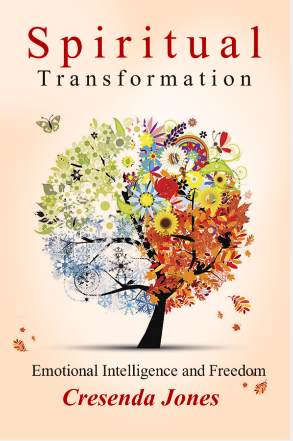 For spiritual growth, emotional intelligence is a blind spot or a missing link for many of the “fires” ministers have to attempt to put out. EQ is the missing link for many involved in the restoration-of-purity ministry. EQ is the missing link for disciples who just can’t seem to get unstuck in their lives. EQ, no matter how committed we are to spiritual disciplines, is imperative for many and their relationship with God, peak performance and growth.Book topics include:Take the Emotional Intelligence 2.0 appraisal – assessment is imperative!Life without EQWhat is EQ?Master Your MindThe Cost of Repressing EmotionsGod, Emotions and Emotional IntelligenceThe Bible on the Four Core EQ skillsBuild Your EQ skills - The Bible on Emotional Intelligence 2.0’s 66 StrategiesTime Line Therapy® - Transforming our NeurologyThree Requisites for Mind Changes and Soul TransformationsIs There Anything Helpful Outside of God’s Word?Testimonieshttps://www.ipibooks.com/collections/new-releases/products/spiritual-transformation ALWAYS – 4OFTEN - 3SOMETIMES - 2RARELY - 1NEVER - 0SKILLSCORE1. Breathe Right   2. Create an Emotion vs. Reason List   3. Make Your Goals Public   4. Count to Ten   5. Sleep On It6. Talk To a Skilled Self-Manager   7. Smile and Laugh More   8. Set Aside Some Time in Your Day for Problem Solving   9. Take Control of Your Self-Talk 10. Visualize Yourself Succeeding 11. Clean Up Your Sleep Hygiene 12. Focus Your Attention on Your Freedoms Rather than Your Limitations 13. Stay Synchronized 14. Speak to Someone Who is Not Emotionally Invested in Your Problem 15. Learn a Valuable Lesson from Everyone You Encounter 16. Put a Mental Recharge into Your Schedule 17. Accept That Change is Just around the CornerTOTAL SCORE out of 6861 +A strength to capitalize on 54 - 60A strength to build on 48 - 53With a little improvement, this could be a strength 41 - 47Something you should work on 40 and belowA concern you must address